§1756.  Inspection standards1.  Inspection standards.  Equipment subject to inspection must:A.  Be in good working order;  [PL 1993, c. 683, Pt. A, §2 (NEW); PL 1993, c. 683, Pt. B, §5 (AFF).]B.  Be safely attached or secured to the chassis or body of the vehicle;  [PL 1993, c. 683, Pt. A, §2 (NEW); PL 1993, c. 683, Pt. B, §5 (AFF).]C.  Be mechanically safe;  [PL 1993, c. 683, Pt. A, §2 (NEW); PL 1993, c. 683, Pt. B, §5 (AFF).]D.  Not pose a hazard to the occupant of the vehicle or to the general public; and  [PL 1993, c. 683, Pt. A, §2 (NEW); PL 1993, c. 683, Pt. B, §5 (AFF).]E.  Meet the standards set forth in rules adopted by the Chief of the State Police.  [PL 1993, c. 683, Pt. A, §2 (NEW); PL 1993, c. 683, Pt. B, §5 (AFF).][PL 1993, c. 683, Pt. A, §2 (NEW); PL 1993, c. 683, Pt. B, §5 (AFF).]2.  Inspection standard for catalytic converter.  Notwithstanding the inspection standards of subsection 1, a catalytic converter subject to the inspection required by section 1751, subsection 2, paragraph N must meet the rules promulgated by the Chief of the State Police and must be safely attached or secured to the chassis or body of the vehicle.[PL 1993, c. 683, Pt. A, §2 (NEW); PL 1993, c. 683, Pt. B, §5 (AFF).]3.  Windows.  In addition to the standards set forth in subsection 1, windows must meet the standards of sections 1915 and 1916.[PL 1993, c. 683, Pt. A, §2 (NEW); PL 1993, c. 683, Pt. B, §5 (AFF).]4.  Fenders.  Except as provided by section 1953, subsection 2, paragraph E, a motor vehicle other than a street rod must be equipped with fenders or fenders and extensions.  When a wheel and tire are installed that permit the tire tread to extend beyond the natural fender configuration, the fenders must be modified or extended to cover the exposed tire tread.[PL 1993, c. 683, Pt. A, §2 (NEW); PL 1993, c. 683, Pt. B, §5 (AFF).]5.  Safety seat belts. [PL 2007, c. 348, §6 (RP).]6.  Inspection standard for fuel tank cap.  Notwithstanding the inspection standards of subsection 1, a fuel tank cap subject to the inspection required by section 1751, subsection 2‑A, paragraph B must meet the standards in rules adopted by the Chief of the State Police. The Chief of the State Police shall adopt rules to establish procedures and standards for a fuel tank cap pressure test.[PL 1997, c. 786, §4 (NEW).]7.  Inspection standard for on-board diagnostic system.  Notwithstanding the inspection standards of subsection 1, an on-board diagnostic system subject to the inspection required by section 1751, subsection 2‑A, paragraph C must meet the standards in rules adopted by the Chief of the State Police.  The Chief of the State Police shall adopt rules that meet the requirements of 40 Code of Federal Regulations, Part 85 for on-board diagnostic test procedures, standards and equipment.[PL 1997, c. 786, §4 (NEW).]SECTION HISTORYPL 1993, c. 683, §A2 (NEW). PL 1993, c. 683, §B5 (AFF). PL 1997, c. 786, §4 (AMD). PL 2007, c. 348, §6 (AMD). The State of Maine claims a copyright in its codified statutes. If you intend to republish this material, we require that you include the following disclaimer in your publication:All copyrights and other rights to statutory text are reserved by the State of Maine. The text included in this publication reflects changes made through the First Regular Session and the First Special Session of the131st Maine Legislature and is current through November 1, 2023
                    . The text is subject to change without notice. It is a version that has not been officially certified by the Secretary of State. Refer to the Maine Revised Statutes Annotated and supplements for certified text.
                The Office of the Revisor of Statutes also requests that you send us one copy of any statutory publication you may produce. Our goal is not to restrict publishing activity, but to keep track of who is publishing what, to identify any needless duplication and to preserve the State's copyright rights.PLEASE NOTE: The Revisor's Office cannot perform research for or provide legal advice or interpretation of Maine law to the public. If you need legal assistance, please contact a qualified attorney.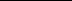 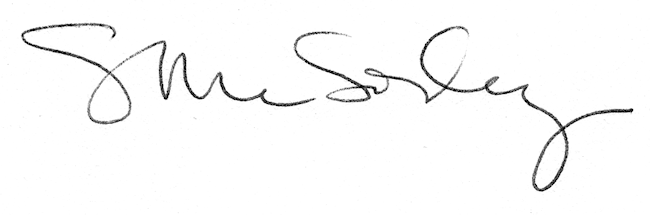 